CHỨNG NHẬN ĐĂNG KÝ XE MÔ TÔ, XE GẮN MÁYMặt trước:	85.6 mm2. Mặt sau:                                85.6 mmGhi chú: Ký hiệu trong mẫu:Mẫu ĐKX01Ban hành kèm theo Thông tư số 24/2023/TT-BCA ngày 01/07/2023 của Bộ trưởng Bộ Công anCỘNG HÒA XÃ HỘI CHỦ NGHĨA VIỆT NAMSocialist Republic of Viet Nam..................... (1) .......................................... (2) .......................................... (3) .......................................... (4) .....................CHỨNG NHẬN ĐĂNG KÝ XE MÔ TÔ, XE GẮN MÁYMotorbike Registration CertificateSố (Number):Tên chủ xe (Owner’s full name):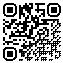 Địa chỉ (Address): Nhãn hiệu (Brand):                      Số loại(Model code):Số máy (Engine N0)Số khung (Chassis N0):Loại xe (Type):                                Dung tích/CS (Capacity):              cm3/kw; Màu sơn (Color): Biển số đăng ký              ( 5)..(date), ngày         tháng        năm  (Number Plate)                                     ... (6) ....Giá trị đến ngày(date of expiry):Ở TRUNG ƯƠNGỞ ĐỊA PHƯƠNG(1)BỘ CÔNG ANCÔNG AN TỈNH, THÀNH PHỐ + TÊN ĐỊA PHƯƠNG(2)Ministry of Public Security  Police of tên địa phương+ Province / City(3)CỤC CẢNH SÁT GIAO THÔNGPHÒNG CẢNH SÁT GIAO THÔNG, CÔNG AN THÀNH PHỐ, QUẬN, HUYỆN, THỊ XÃ(4)Traffic Police DepartmentTraffic police Division,Police of tên địa phương+City/District/Town(5)HÀ NỘITÊN ĐỊA PHƯƠNG(6)CỤC TRƯỞNGTRƯỞNG PHÒNG; TRƯỞNG CÔNG AN THÀNH PHỐ, QUẬN, HUYỆN, THỊ XÃ; TRƯỞNG CÔNG AN PHƯỜNG, XÃ, THỊ TRẤNChứng nhận đăng ký xe mô tô, xe gắn máy in trên phôi chất liệu nhựa tổng hợp, có mã QR: kích thước 85,6 x 53,98 mm được in trên nền mầu vàng, hoa văn hình Công an hiệu.Chứng nhận đăng ký xe mô tô, xe gắn máy in trên phôi chất liệu nhựa tổng hợp, có mã QR: kích thước 85,6 x 53,98 mm được in trên nền mầu vàng, hoa văn hình Công an hiệu.Chứng nhận đăng ký xe mô tô, xe gắn máy in trên phôi chất liệu nhựa tổng hợp, có mã QR: kích thước 85,6 x 53,98 mm được in trên nền mầu vàng, hoa văn hình Công an hiệu.